ORÇAMENTODados da empresaFirma/Proponente:...................................................................................................................................................Endereço: .................................................................................................................................................................Cidade...........................Estado........CEP:..........................Telefone: ........................................................................CNPJ:...............................................Insc.Estadual:......................................Insc.Municipal:......................................E-mail:....................................................................................FAX: ............................Contato:.................................Dos preços 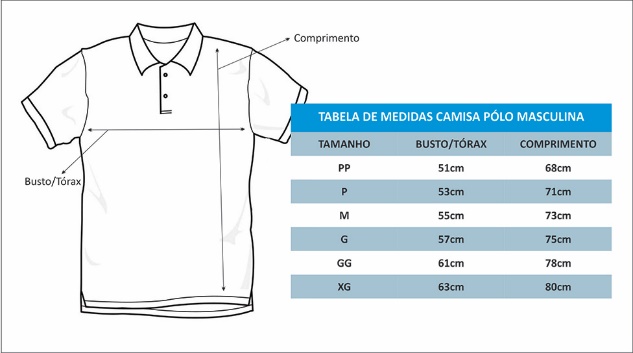 Para tanto, nos propomos a fornecer os materiais pelos preços unitários constantes da planilha de quantitativos e preços unitários acima pelo preço global de: R$__________________(____________________________________________).Declaro que os serviços e materiais oferecidos nesta Proposta Comercial atendem as especificações mínimas solicitadas e estão de acordo com todas as normas e disposições dos órgãos reguladores vigentes e que nos responsabilizamos pelos dados fornecidos a CÂMARA MUNICIPAL DE RESENDE – CMR/RJ, assim como por sua fidedignidade.Data:____/____/_________Assinatura:Carimbo ou nome legível:ITEMDESCRIÇÃOUNID.QUANT.VALOR UNITÁRIOVALOR TOTAL01CAMISAS POLO AZUL MARINHO:Quantidade: 140 unid.Tecido 100% algodãoTamanhos: (20 PP); (30G); (20 GG); (30 XG); (20 XGG).Plus Size: (05 G4); (05 G6); (10 G7).CAMISAS POLO BRANCA:Quantidade: 85 unid.Tecido 100% algodãoTamanhos: (10 PP); (10 G); (30 XG); (20 XGG).Plus Size: (05 G4); (05 G6); (05 G7).Camisas com bolso no lado esquerdo bordado com o brasão e texto abaixo do brasão (Câmara Municipal de Resende)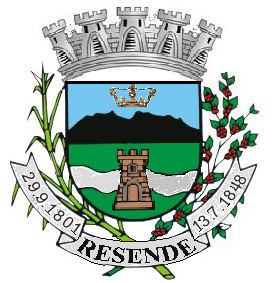 Unid.225TABELA DE MEDIDAS PLUS SIZETABELA DE MEDIDAS PLUS SIZETABELA DE MEDIDAS PLUS SIZETABELA DE MEDIDAS PLUS SIZETAMANHOBUSTOCINTURAQUADRILG4138-142122-126144-148G6152-156138-142160-164G7160-164146-150168-172